CMAQ FY 2024-2028 INPUT MODULE WORKSHEET	 Before Improvement(Complete one worksheet for before conditions and one worksheet for after conditions	 After ImprovementACTUATED CONTROLLER PROPERTIESScheme:    Reverse	1	2	3	4	5	6	7	8  ReversePhase Settings (All times are in seconds)ACTUATED CONTROLLER COORDINATIONUse Coordination  					Note:  All times are in secondsPermissive PeriodsGeneral InformationGeneral InformationGeneral InformationSite InformationSite InformationSite InformationSite InformationSite InformationSite InformationSite InformationSite InformationSite InformationSite InformationSite InformationSite InformationSite InformationSite InformationSite InformationSite InformationSite InformationSite InformationSite InformationAnalysis Time Period:  PM PeakAnalysis Year  Analysis Time Period:  PM PeakAnalysis Year  Analysis Time Period:  PM PeakAnalysis Year  Intersection  
Area Type   CBD   Other          Jurisdiction Intersection  
Area Type   CBD   Other          Jurisdiction Intersection  
Area Type   CBD   Other          Jurisdiction Intersection  
Area Type   CBD   Other          Jurisdiction Intersection  
Area Type   CBD   Other          Jurisdiction Intersection  
Area Type   CBD   Other          Jurisdiction Intersection  
Area Type   CBD   Other          Jurisdiction Intersection  
Area Type   CBD   Other          Jurisdiction Intersection  
Area Type   CBD   Other          Jurisdiction Intersection  
Area Type   CBD   Other          Jurisdiction Intersection  
Area Type   CBD   Other          Jurisdiction Intersection  
Area Type   CBD   Other          Jurisdiction Intersection  
Area Type   CBD   Other          Jurisdiction Intersection  
Area Type   CBD   Other          Jurisdiction Intersection  
Area Type   CBD   Other          Jurisdiction Intersection  
Area Type   CBD   Other          Jurisdiction Intersection  
Area Type   CBD   Other          Jurisdiction Intersection  
Area Type   CBD   Other          Jurisdiction Intersection  
Area Type   CBD   Other          Jurisdiction Intersection Geometry (draw or attach)Intersection Geometry (draw or attach)Intersection Geometry (draw or attach)Intersection Geometry (draw or attach)Intersection Geometry (draw or attach)Intersection Geometry (draw or attach)Intersection Geometry (draw or attach)Intersection Geometry (draw or attach)Intersection Geometry (draw or attach)Intersection Geometry (draw or attach)Intersection Geometry (draw or attach)Intersection Geometry (draw or attach)Intersection Geometry (draw or attach)Intersection Geometry (draw or attach)Intersection Geometry (draw or attach)Intersection Geometry (draw or attach)Intersection Geometry (draw or attach)Intersection Geometry (draw or attach)Intersection Geometry (draw or attach)Intersection Geometry (draw or attach)Intersection Geometry (draw or attach)Intersection Geometry (draw or attach)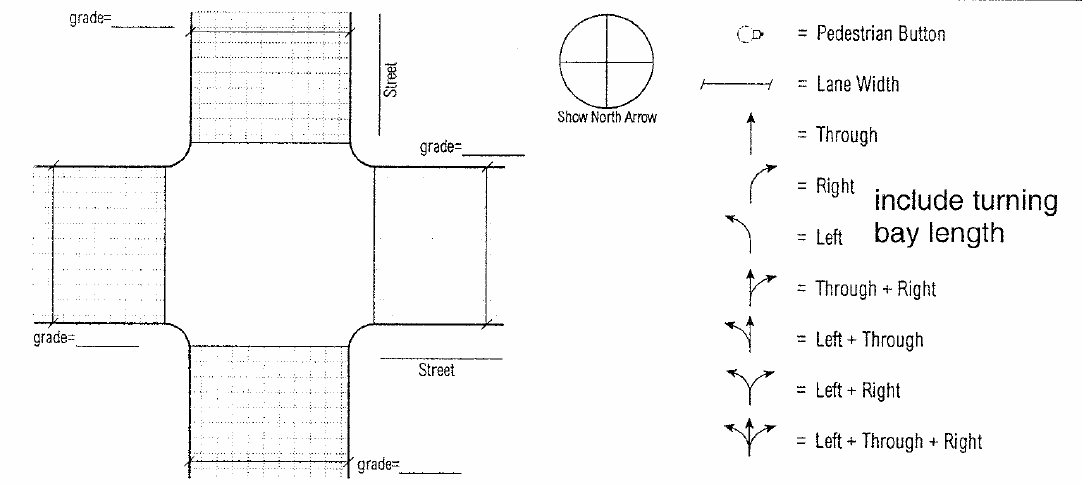 Volume and Timing InputVolume and Timing InputVolume and Timing InputVolume and Timing InputVolume and Timing InputVolume and Timing InputVolume and Timing InputVolume and Timing InputVolume and Timing InputVolume and Timing InputVolume and Timing InputVolume and Timing InputVolume and Timing InputVolume and Timing InputVolume and Timing InputVolume and Timing InputVolume and Timing InputVolume and Timing InputVolume and Timing InputVolume and Timing InputVolume and Timing InputVolume and Timing InputEBEBEBEBWBWBWBWBWBNBNBNBNBSBSBSBSBLTTHTHRT1LTLTTHRT1RT1LTTHTHRT1LTLTTHRT1Volume, V (veh/h)Volume, V (veh/h)Volume, V (veh/h)Volume, V (veh/h)Volume, V (veh/h)% heavy vehicles, % HV% heavy vehicles, % HV% heavy vehicles, % HV% heavy vehicles, % HV% heavy vehicles, % HVPeak-hour factor, PHFPeak-hour factor, PHFPeak-hour factor, PHFPeak-hour factor, PHFPeak-hour factor, PHFPretimed (P) or actuated (A)Pretimed (P) or actuated (A)Pretimed (P) or actuated (A)Pretimed (P) or actuated (A)Pretimed (P) or actuated (A)Start-up lost time, I1 (s)Start-up lost time, I1 (s)Start-up lost time, I1 (s)Start-up lost time, I1 (s)Start-up lost time, I1 (s)Extension of effective green time, e (s)Extension of effective green time, e (s)Extension of effective green time, e (s)Extension of effective green time, e (s)Extension of effective green time, e (s)Arrival type, ATArrival type, ATArrival type, ATArrival type, ATArrival type, ATApproach pedestrian volume,2 vped (p/h)Approach pedestrian volume,2 vped (p/h)Approach pedestrian volume,2 vped (p/h)Approach pedestrian volume,2 vped (p/h)Approach pedestrian volume,2 vped (p/h)Approach bicycle volume,2 vbic (bicycles/h)Approach bicycle volume,2 vbic (bicycles/h)Approach bicycle volume,2 vbic (bicycles/h)Approach bicycle volume,2 vbic (bicycles/h)Approach bicycle volume,2 vbic (bicycles/h)Parking (Y or N)Parking (Y or N)Parking (Y or N)Parking (Y or N)Parking (Y or N)Parking maneuvers, Nm, (maneuvers/h)Parking maneuvers, Nm, (maneuvers/h)Parking maneuvers, Nm, (maneuvers/h)Parking maneuvers, Nm, (maneuvers/h)Parking maneuvers, Nm, (maneuvers/h)Bus Stopping, NB (buses/h)Bus Stopping, NB (buses/h)Bus Stopping, NB (buses/h)Bus Stopping, NB (buses/h)Bus Stopping, NB (buses/h)Min. timing for pedestrians,3 Gp (s)Min. timing for pedestrians,3 Gp (s)Min. timing for pedestrians,3 Gp (s)Min. timing for pedestrians,3 Gp (s)Min. timing for pedestrians,3 Gp (s)Signal Phasing PlanSignal Phasing PlanSignal Phasing PlanSignal Phasing PlanSignal Phasing PlanSignal Phasing PlanSignal Phasing PlanSignal Phasing PlanSignal Phasing PlanSignal Phasing PlanSignal Phasing PlanSignal Phasing PlanSignal Phasing PlanSignal Phasing PlanSignal Phasing PlanSignal Phasing PlanSignal Phasing PlanSignal Phasing PlanSignal Phasing PlanSignal Phasing PlanSignal Phasing PlanSignal Phasing PlanDiagram010202030303040404050505060606070707080808TimingG=
Y=G=
Y=G=
Y=G=
Y=G=
Y=G=
Y=G=
Y=G=
Y=G=
Y=G=
Y=G=
Y=G=
Y=G=
Y=G=
Y=G=
Y=G=
Y=G=
Y=G=
Y=G=
Y=G=
Y=G=
Y=Protected turns  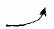 Protected turns  Protected turns  Protected turns  Permitted turns
Pedestrian             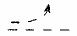 Permitted turns
Pedestrian             Permitted turns
Pedestrian             Permitted turns
Pedestrian             Permitted turns
Pedestrian             Permitted turns
Pedestrian             Permitted turns
Pedestrian             Permitted turns
Pedestrian             Permitted turns
Pedestrian             Cycle length, C =               sCycle length, C =               sCycle length, C =               sCycle length, C =               sCycle length, C =               sCycle length, C =               sCycle length, C =               sCycle length, C =               sCycle length, C =               sNotesNotesNotesNotesNotesNotesNotesNotesNotesNotesNotesNotesNotesNotesNotesNotesNotesNotesNotesNotesNotesNotesRT volumes, as shown, exclude RORApproach pedestrian and bicycle volumes are those that conflict with right turns from the subject approach.Refer to Equation 16-2RT volumes, as shown, exclude RORApproach pedestrian and bicycle volumes are those that conflict with right turns from the subject approach.Refer to Equation 16-2RT volumes, as shown, exclude RORApproach pedestrian and bicycle volumes are those that conflict with right turns from the subject approach.Refer to Equation 16-2RT volumes, as shown, exclude RORApproach pedestrian and bicycle volumes are those that conflict with right turns from the subject approach.Refer to Equation 16-2RT volumes, as shown, exclude RORApproach pedestrian and bicycle volumes are those that conflict with right turns from the subject approach.Refer to Equation 16-2RT volumes, as shown, exclude RORApproach pedestrian and bicycle volumes are those that conflict with right turns from the subject approach.Refer to Equation 16-2RT volumes, as shown, exclude RORApproach pedestrian and bicycle volumes are those that conflict with right turns from the subject approach.Refer to Equation 16-2RT volumes, as shown, exclude RORApproach pedestrian and bicycle volumes are those that conflict with right turns from the subject approach.Refer to Equation 16-2RT volumes, as shown, exclude RORApproach pedestrian and bicycle volumes are those that conflict with right turns from the subject approach.Refer to Equation 16-2RT volumes, as shown, exclude RORApproach pedestrian and bicycle volumes are those that conflict with right turns from the subject approach.Refer to Equation 16-2RT volumes, as shown, exclude RORApproach pedestrian and bicycle volumes are those that conflict with right turns from the subject approach.Refer to Equation 16-2RT volumes, as shown, exclude RORApproach pedestrian and bicycle volumes are those that conflict with right turns from the subject approach.Refer to Equation 16-2RT volumes, as shown, exclude RORApproach pedestrian and bicycle volumes are those that conflict with right turns from the subject approach.Refer to Equation 16-2RT volumes, as shown, exclude RORApproach pedestrian and bicycle volumes are those that conflict with right turns from the subject approach.Refer to Equation 16-2RT volumes, as shown, exclude RORApproach pedestrian and bicycle volumes are those that conflict with right turns from the subject approach.Refer to Equation 16-2RT volumes, as shown, exclude RORApproach pedestrian and bicycle volumes are those that conflict with right turns from the subject approach.Refer to Equation 16-2RT volumes, as shown, exclude RORApproach pedestrian and bicycle volumes are those that conflict with right turns from the subject approach.Refer to Equation 16-2RT volumes, as shown, exclude RORApproach pedestrian and bicycle volumes are those that conflict with right turns from the subject approach.Refer to Equation 16-2RT volumes, as shown, exclude RORApproach pedestrian and bicycle volumes are those that conflict with right turns from the subject approach.Refer to Equation 16-2RT volumes, as shown, exclude RORApproach pedestrian and bicycle volumes are those that conflict with right turns from the subject approach.Refer to Equation 16-2RT volumes, as shown, exclude RORApproach pedestrian and bicycle volumes are those that conflict with right turns from the subject approach.Refer to Equation 16-2RT volumes, as shown, exclude RORApproach pedestrian and bicycle volumes are those that conflict with right turns from the subject approach.Refer to Equation 16-2Phase12345678Max GreenMin GreenAmberAll RedVeh. Ext.Min RecallMax RecallPhase12345678Force-off00Phase can terminate before force-offPermissive 1Period 2FlagsYield PointYield PointCycle LengthCycle LengthExtended Side-Street Leading Left-Turn PhasesExtended Side-Street Leading Left-Turn PhasesExtended Side-Street Leading Left-Turn PhasesExtended Side-Street Leading Left-Turn PhasesExtended Side-Street Leading Left-Turn PhasesExtended Side-Street Leading Left-Turn PhasesExtended Side-Street Leading Left-Turn PhasesPhaseDurationDurationDurationPhaseDurationDurationDurationBegin TimesBegin TimesBegin TimesBegin TimesBegin TimesBegin Times123End TimesEnd TimesEnd TimesEnd TimesEnd TimesEnd Times123